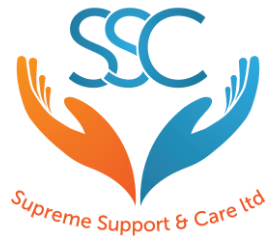 APPLICATION FORMGuidance notes on completing the application formPlease complete the application form in full. Any incomplete forms with CV’s attached will not be considered.Previous employmentThe application form asks you to give details of previous employment. Please also use this section to provide information about any breaks in your employment history lasting more than two weeks.Supporting statementThis section asks you to complete a statement on how you meet the criteria for the role, using the job description as a guide. For this section of the form, please focus on the Why, What, and Person Specification sections of the job description only and demonstrate how you meet the criteria listed in these sections of the job description.ReferencesWhen providing references please tell us how you know each person, e.g. previous employer, current employer, tutors personal reference etc. Please also tell us how long you have known each referee.Following safer recruitment best practice, we may take up references if you are shortlisted, prior to the interview.The Rehabilitation of Offenders Act 1974 (Exceptions Order 1975)Please complete section A when applying for general posts at Supreme Support & Care Limited.Please complete section B when applying for any position at Supreme Support & Care Limited which involves working with vulnerable adults.Personal DetailsQualificationsPlease give details of all your qualifications, including professional qualifications. Proof of professional qualifications/status will be required before an appointment is madeOther relevant training courses completedDetails of current or last employmentDetails of all previous employmentDetails of all previous employment (including voluntary, holiday, home-based, part-time work). Please provide full contact details of previous employers in the care or education sectors. Please detail any gaps in employment that are longer than two weeks in this section.And demonstrate how you meet the criteria listed in these sections.Briefly describe your current/most recent position, highlighting skills, duties and responsibilities, or experience relevant to the post for which you are applying and how you meet the description of the job applied for.ReferencesPlease give the names of three people who may be approached for a reference. These include the following: your present or most recent employer or school, college or university if you have not been in employment, and a personal referee, who must be a non-family member who has known you for two years or more. Please state in what capacity you know each of the referees you giveSupreme Support and Care Ltd follows safer recruitment best practice. References may be sought if you are shortlisted, prior to an interview, unless you indicate otherwise.SafeguardingSupreme Support & Care Ltd is committed to safeguarding and promoting the welfare of adults who use our services and as such, expects all staff and volunteers to share this commitment.The Rehabilitation of Offenders Act 1974 (Exceptions Order 1975)Please complete the section below (A or B) which is relevant to the role you are applying for.Please note:Failure to disclose information where asked for could result in subsequent dismissal or disciplinary action if you were appointed.Having a criminal record will not necessarily be a bar to employment with Supreme Support and Care Ltd.I confirm that the information given in this application is correct to the best of my knowledge and understand that wrongful completion will invalidate any contract of employment, which may be offered to me by Supreme Support and Care Ltd.Signature………………………………...                   Date………………………………..MonitoringSupreme Support and Care Ltd is opposed to discrimination on any grounds. We Therefore operate recruitment and selection policies designed to ensure that all job applicants are treated equally regardless of race, religion, ethnic origin, culture, sex, sexuality, marital status, age and disability.BANK DETAILSNAME OF BANK_________________    NAME OF ACCOUNT___________________SORT CODE ____________________ ACCOUNT NO___________________NEXT OF KIN__________________________________________________NEXT OF KIN ADDRESS_________________________________________NEXT OF KIN MOBILE___________________________________________NEXT OF KIN EMAIL____________________________________________RELATIONSHIP TO NEXT OF KIN_________________________________I confirm that I have received a job description/specification which enabled me to complete the above questionnaire for the part relating to Exposure levels.Names: ____________________Signature: ________________ Date: ______NAMEPOSITION YOU ARE APPLYING FORLOCATION OF SERVICEQualificationsEstablishment nameYear of qualificationOrganising body and titleBrief description of course contentYearDates of employment (month & year)Length of ServiceEmployers full name and addressJob title, salary/other benefits and brief description of duties/responsibilitiesReasons for leaving